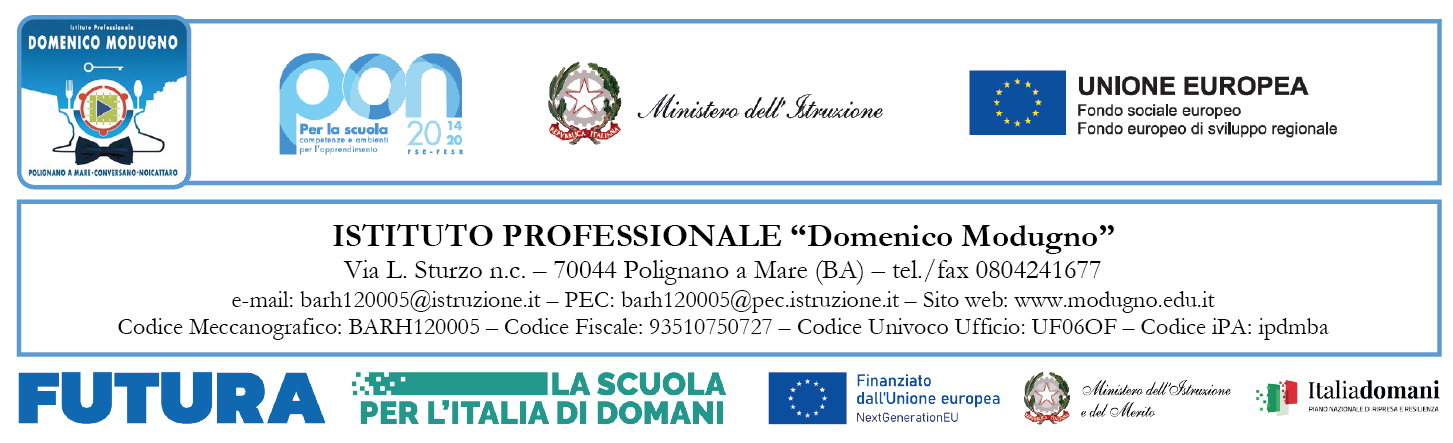 PROGRAMMAZIONE DISCIPLINARE PER COMPETENZEAnno Scolastico 2023/20241. ANALISI DELLA SITUAZIONE DI PARTENZAProfilo generale della classe(caratteristiche cognitive, comportamentali, atteggiamento verso lamateria, interessi, partecipazione)Livelli di partenza rilevati e fonti di rilevazione dei datiPer la DIDATTICA e la VALUTAZIONEdei suddetti alunnisi rimanda al PDP e al PEI individualeFonti di rilevazione dei dati[] prove di ingresso, questionari conoscitivi, test socio-metrici (se sì, specificare quali):[X] prove soggettive di valutazione (temi, relazioni, interrogazioni, etc.)[X] tecniche di osservazione[X] colloqui con gli alunni[X] colloqui con le famiglieCOMPETENZE CHIAVE EUROPEEPROGRAMMA DELLA DISCIPLINAInsieme delle competenze, abilità, conoscenze, che il docente intende sviluppare nel corso dell’anno scolastico tenendo conto della programmazione di dipartimentoPIANO DI STUDI TEMPORIZZATO(Il diagramma temporale di Gantt scandisce in settimane e mesi le UDA che si intendono svolgere nell’anno scolastico)I QUADRIMESTREII QUADRIMESTREPIANO DI SVILUPPO DELLA DISCIPLINA *Elencare tutte le U.D.A. che si intendono svolgere nell’anno scolastico e inserire sia l’UDA di Educazione civica (se prevista), sia l’UDA interdisciplinare redatta in concertazione con le componenti del C.d.C. Nella colonna “Competenze di riferimento” inserire solo le sigle per una più agevole lettura della tabella, come nell’esempio riportato.C4 = Competenza europea n. 41^C AG = 1^ Competenza Area Generale2^C PI = 2^ Competenza Profilo di IndirizzoATTIVITÀ INTEGRATIVE PREVISTE DA SVOLGERE CON GLI STUDENTIAttività formativa extra-curriculare: ___________Le eventuali proposte relative alle visite guidate e ai viaggi di istruzione concordate col Consiglio di Classe ed esplicitate nella programmazione di classe: ___________ METODI E STRATEGIE DI INSEGNAMENTOCRITERI METODOLOGICIImpostazione metodologica basata sul coinvolgimento attivo degli studenti per accrescere l’interesse, la partecipazione costruttiva e quindi l’assimilazione con minor sforzo dei vari argomenti.Impostazione didattica che renda possibile agganci e collegamenti interdisciplinari o, più in generale, al mondo reale.DIDATTICA LABORATORIALE8.1 STRUMENTI E LABORATORI UTILIZZABILI VERIFICA E VALUTAZIONE La verifica sarà percepita come fase ordinaria e ricorrente, importante ai fini della comprensione e valutazione di sé e utile nella valutazione del processo di apprendimento-insegnamento in rapporto agli obiettivi prefissati. Circa la valutazione, agli studenti sarà chiarito quale ne sia l’oggetto e la metodologia e come, nella sua complessità, il sistema di valutazione adottato dalla scuola debba riferirsi, oltre che alle prestazioni e al profitto, anche al comportamento, all’impegno, alla partecipazione, alla capacità, al lavoro svolto a casa e in classe e ai progressi realizzati dagli allievi sul piano formativo e relazionale. Si prevedono prove di verifica formative e sommative puntualmente riferite agli obiettivi didattici fissati e articolate secondo un'ampia tipologia. La valutazione, infine, non sarà generica e discrezionale, ma il più possibile oggettiva e certa, fondata su un congruo numero di verifiche per ciascun quadrimestre e coerente con i criteri di valutazione esplicitati nelle rubriche valutative e inseriti nel PTOF.MODALITÀ PREVISTE PER LA VALUTAZIONE FORMATIVA (barrare con una X)VERIFICHE ORALIVERIFICHE SCRITTE DEFINIZIONE E CRITERI COMUNI PER LA CORRISPONDENZA TRA VOTI,          LIVELLI DI APPRENDIMENTO E COMPETENZE ACQUISITESi rimanda al PTOF dell’I.P. “Modugno”.FATTORI CHE CONCORRERANNO ALLA VALUTAZIONE PERIODICA E FINALEFattori che concorreranno alla valutazione periodica e finale
(attribuire ad ogni fattore un peso, 1= minimo; 5= massimo)RECUPERO E APPROFONDIMENTORAPPORTI CON LE FAMIGLIE[X] Annotazioni e comunicazioni attraverso il registro elettronico[X] Ricevimenti settimanali/quadrimestrale Scuola-famigliaPolignano a Mare, ……../……/2022Noicattaro, ……../……/2022Conversano, ……../……/2022Il/La DOCENTE______________________________________POLIGNANO A MARECONVERSANONOICATTAROCLASSE …^ Sez. …CLASSE …^ Sez. …CLASSE …^ Sez. …CLASSE …^ Sez. …CLASSE …^ Sez. …CLASSE …^ Sez. …CLASSE …^ Sez. …CLASSE …^ Sez. …Numero alunniFrequentantiFrequentantiMFIndirizzi❑Enogastronomia e Ospitalità AlberghieraEnogastronomia e Ospitalità AlberghieraEnogastronomia e Ospitalità AlberghieraEnogastronomia e Ospitalità AlberghieraEnogastronomia e Ospitalità AlberghieraEnogastronomia e Ospitalità AlberghieraIndirizzi❑Servizi per la Sanità e l’Assistenza SocialeServizi per la Sanità e l’Assistenza SocialeServizi per la Sanità e l’Assistenza SocialeServizi per la Sanità e l’Assistenza SocialeServizi per la Sanità e l’Assistenza SocialeServizi per la Sanità e l’Assistenza SocialeIndirizzi❑Industria e Artigianato per il Made in ItalyIndustria e Artigianato per il Made in ItalyIndustria e Artigianato per il Made in ItalyIndustria e Artigianato per il Made in ItalyIndustria e Artigianato per il Made in ItalyIndustria e Artigianato per il Made in ItalyIndirizzi❑Servizi Culturali e dello SpettacoloServizi Culturali e dello SpettacoloServizi Culturali e dello SpettacoloServizi Culturali e dello SpettacoloServizi Culturali e dello SpettacoloServizi Culturali e dello SpettacoloAsse di riferimentoDocenteDisciplinaN. ore settimanaliLibro utilizzatoTitolo, editore, AutoriTitolo, editore, AutoriTitolo, editore, AutoriTitolo, editore, AutoriTitolo, editore, AutoriTitolo, editore, AutoriTitolo, editore, AutoriTIPOLOGIA DELLACLASSELIVELLODI PROFITTORITMODI APPRENDIMENTOCLIMARELAZIONALE[ ] tranquilla[ ] vivace[ ] problematica[ ] demotivata[ ] poco rispettosa delle regole[ ] altro…………[] alto[] medio alto[] medio[] medio basso[] basso[] altro………[] sostenuto[] produttivo[] regolare[] discontinuo[] lento[] altro…………[] collaborativo[] buono[] sereno[] a volte conflittuale[] problematico[] altro……………..Livello critico(voti minori di 4)Livello basso(voti minori di 6)Livello medio(voti 6-7)Livello alto(voti 8-9-10)N.° _N.° _N.° _N.° _alunni ripetenti/trasferitin.Ripetenti per l’A.S. in corsoStudenti provenienti da altre scuolealunni con bisogni educativi specialin.DisabiliFIL (Funzionamento Intellettivo Limite secondo il DPCM 185/2006)DSA (Disturbi specifici di apprendimento)Svantaggio socio-economico, linguistico o culturaleIndicare solo le competenze chiave di cittadinanza europee che il Dipartimento intende perseguire (ad eccezione della n. 4 valida per tutti i dipartimenti) entro il termine del biennio/triennio.Indicare solo le competenze chiave di cittadinanza europee che il Dipartimento intende perseguire (ad eccezione della n. 4 valida per tutti i dipartimenti) entro il termine del biennio/triennio.Indicare solo le competenze chiave di cittadinanza europee che il Dipartimento intende perseguire (ad eccezione della n. 4 valida per tutti i dipartimenti) entro il termine del biennio/triennio.1Competenza alfabetica funzionaleCapacità di individuare, comprendere, esprimere, creare e interpretare concetti, sentimenti, fatti e opinioni, in forma sia orale che scritta, utilizzando materiali visivi, sonori e digitali attingendo a varie discipline e contesti 2Competenza multilinguisticaCapacità di utilizzare diverse lingue in modo appropriato ed efficace allo scopo di comunicare3Competenza matematica e competenza in scienze, tecnologie e ingegneriaCapacità di sviluppare e applicare il pensiero e la comprensione matematici per risolvere una serie di problemi in situazioni quotidiane. Capacità di spiegare il mondo che ci circonda usando l’insieme delle conoscenze e delle metodologie, comprese l’osservazione e la sperimentazione. Competenze in tecnologie e ingegneria sono applicazioni di tali conoscenze e metodologie per dare risposta ai desideri o ai bisogni avvertiti dagli esseri umani4Competenza digitaleComprende l’alfabetizzazione informatica e digitale, la comunicazione e la collaborazione, l’alfabetizzazione mediatica, la creazione di contenuti digitali (inclusa la programmazione), la sicurezza, le questioni legate alla proprietà intellettuale, la risoluzione di problemi e il pensiero critico5Competenza personale, sociale e capacità di imparare a imparareCapacità di riflettere su sé stessi, di gestire efficacemente il tempo e le informazioni, di lavorare con gli altri in maniera costruttiva, di mantenersi resilienti e di gestire il proprio apprendimento e la propria carriera6Competenza in materia di cittadinanzaCapacità di agire da cittadini responsabili e di partecipare pienamente alla vita civica e sociale7Competenza imprenditorialeCapacità di agire sulla base di idee e opportunità e di trasformarle in valori per gli altri8Competenza in materia di consapevolezza ed espressione culturaliImplica la comprensione e il rispetto di come le idee e i significati vengono espressi creativamente e comunicati in diverse culture e tramite tutta una serie di arti e altre forme culturaliLIVELLI QNQCOMPETENZEDI RIFERIMENTOAREA GENERALEABILITÀCONOSCENZEASSI COINVOLTI2EsempioIN USCITA: 1 CAG Agire in riferimento ad un sistema di valori, coerenti con i principi della Costituzione, in base ai quali essere in grado di valutare fatti e orientare i propri comportamenti personali, sociali e professionaliINTERMEDIA (biennio):Saper valutare fatti e orientare i propri comportamenti personali in ambito familiare, scolastico e socialeLIVELLI QNQCOMPETENZEDI RIFERIMENTOPROFILO DI INDIRIZZOABILITÀCONOSCENZEASSI COINVOLTIUDASettimaneSettimaneSettimaneSettimaneSettimaneSettimaneSettimaneSettimaneSettimaneSettimaneSettimaneSettimaneSettimaneSettimaneSettimaneSettimaneSettimaneSettimaneUDAIIIIIIVIIIIIIIVVIIIIIIIVIIIIIIIIIIIIVUDASETTEMBRESETTEMBRESETTEMBREOTTOBREOTTOBREOTTOBREOTTOBREOTTOBRENOVEMBRENOVEMBRENOVEMBRENOVEMBREDICEMBREDICEMBREDICEMBREGENNAIOGENNAIOGENNAIOUDA 0oreUDA 1oreUDA 2oreUDASettimaneSettimaneSettimaneSettimaneSettimaneSettimaneSettimaneSettimaneSettimaneSettimaneSettimaneSettimaneSettimaneSettimaneSettimaneSettimaneSettimaneSettimaneSettimaneUDAIIIIIIIVIIIIIIIVVIIIIIIIVIIIIIIIVIIIUDAFEBBRAIOFEBBRAIOFEBBRAIOFEBBRAIOMARZOMARZOMARZOMARZOMARZOAPRILEAPRILEAPRILEAPRILEMAGGIOMAGGIOMAGGIOMAGGIOGIUGNOGIUGNOUDA 3oreUDA 4oreUDA 5oreUDACOMPETENZEDI RIFERIMENTOABILITÀCONOSCENZEN.EsempioC4 1^C AG2^C PITitoloEsempioC4 1^C AG2^C PIOreEsempioC4 1^C AG2^C PIMesiEsempioC4 1^C AG2^C PIN.TitoloOreMesiN.TitoloOreMesiN.TitoloOreMesiN.TitoloOreSAPERI ESSENZIALISAPERI ESSENZIALIABILITÀ MINIMECONOSCENZE ESSENZIALILezione dialogataDibattito in classe virtuale/in presenzaEsercitazioni individuali in classe virtuale o in presenzaEsercitazioni a coppia in classe virtuale/in presenzaEsercitazioni per piccoli gruppi in classe virtuale/in presenzaElaborazione di schemi/mappe concettualiRelazioni su ricerche individuali e collettiveEsercitazioni grafiche e praticheLezione/applicazioneScoperta guidata Problem-solvingBrainstormingCircle timeCorrezione collettiva di esercizi ed elaborati vari svolti in classroom e a casaAnalisi di casiRamificazioneAltroSpecificare le eventuali attività laboratoriali previste: ………………………………………….[...] Sviluppare abitudini mentali rivolte alla soluzione di problemi e alla valutazione di esperienze di processo;[...] Realizzare una nuova cultura dell’apprendimento-insegnamento con potenziamento della didattica motivazionale;[...] Produrre un nuovo processo di apprendimento-insegnamento orientato alla valorizzazione delle capacità di autosviluppo e di autodiagnosi dello studente.MATERIALIMATERIALIMATERIALIMATERIALIMATERIALIMATERIALIMATERIALIMATERIALIMATERIALIMATERIALIMATERIALILibro di testoAltri testiDispenseFotografieFotografieVideoVideoInternetInternetSoftware didatticiSoftware didatticiLABORATORILABORATORILABORATORILABORATORILABORATORILABORATORILABORATORILABORATORILABORATORILABORATORILABORATORILaboratorio di informaticaMonitor
interattivoAmbiente di lavoro multimedialeAmbiente di lavoro multimedialeLaboratorio linguisticoLaboratorio linguisticoLaboratorio disciplinareLaboratorio disciplinareLaboratorio di scienzeLaboratorio di scienzePalestraSTRUMENTISTRUMENTISTRUMENTISTRUMENTISTRUMENTISTRUMENTISTRUMENTISTRUMENTISTRUMENTISTRUMENTISTRUMENTIRegistratore audioRegistratore audioApp G SuiteVideoconferenzaVideoconferenzaVideoconferenzaVideocameraVideocameraSmartphone/Tablet/PCSmartphone/Tablet/PCSmartphone/Tablet/PCEsposizione autonoma di argomenti a seguito di attività di ricerca personale o approfondimentiColloqui a piccoli gruppiColloqui orali orientati alproblemsolvingSaggi, relazioni, produzione di testi “aumentati”, con collegamenti ipertestualiAutobiografie valutativeTesineArgomentazioni scritteLavori interdisciplinariCreazione di lavori multimedialiCreazione di lavori multimedialiCompiti in classe, prove scritteMappe mentaliAttività di ramificazioneAltroCompiti a tempo su Moduli di Google, Google Classroom o un altro dei tanti tool presenti nella piattaforma G-suiteCommentingEsperimenti e relazioni di laboratorio in presenzaIndicatori12345Frequenza delle attività propostePuntualità nella consegna dei lavori assegnatiPartecipazione all’attività didatticaAbilità nella gestione delle risorse a disposizioneMotivazione e impegno rispetto all’attività didatticaProgressione nell’apprendimentoApprendimento obiettivi socio-affettivi trasversaliRaggiungimento obiettivi cognitivi trasversaliConoscenze, competenze, abilità acquisiteRaggiungimento obiettivi minimi disciplinariSituazione socio familiareMODALITÀ DI RECUPEROMODALITÀ DI APPROFONDIMENTO[...] Riproposizione dei contenuti in forma diversificata[...] Attività guidate a crescente livello di difficoltà[...] Esercitazioni per migliorare il metodo di studio e di lavoro[...] Altro[...] Rielaborazione e problematizzazione dei contenuti[...] Potenziamento dello spirito critico e della creatività[...] Esercitazioni per affinare il metodo di studio e di lavoro[...] Riproposizione dei contenuti in forma diversificata[...] Attività guidate a crescente livello di difficoltà[...] Esercitazioni per migliorare il metodo di studio e di lavoro[...] AltroAttività previste per la valorizzazione delle eccellenze:[...] Progetti creativi didattici[...] Lavori di approfondimento su temi monografici attinenti al programma, che potranno essere proposti direttamente dagli stessi in base alla loro curiosità e interesse, o ricavati dallo svolgimento degli argomenti teorici, da svolgere con tutti i mezzi didattici disponibili: riviste scientifiche, internet[...] Altro